                                                                                                                                                                                    Приложение 2        
                                                                                                                                                      к Правилам перевозок    
                                                                                                                                                      пассажиров и багажа на   
                                                                                                                                                      внутреннем водном                                                                                                                                                       транспорте Донецкой                                                                                                                                                      Народной Республики (пункт 3.2)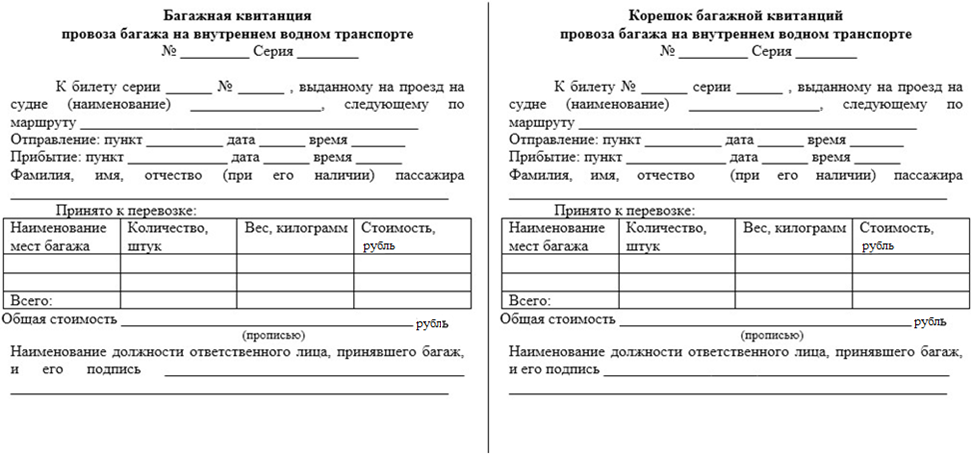 